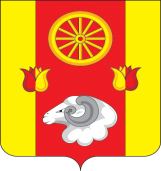 РОССИЙСКАЯ ФЕДЕРАЦИЯ
РОСТОВСКАЯ ОБЛАСТЬ РЕМОНТНЕНСКИЙ РАЙОНМУНИЦИПАЛЬНОЕ ОБРАЗОВАНИЕ«ПЕРВОМАЙСКОЕ СЕЛЬСКОЕ ПОСЕЛЕНИЕ»АДМИНИСТРАЦИЯ  ПЕРВОМАЙСКОГО СЕЛЬСКОГО ПОСЕЛЕНИЯПОСТАНОВЛЕНИЕ07.05. 2019                                         № 48                                с. ПервомайскоеО запрете купания на водных объектах Первомайского сельского поселенияв купальный сезон 2019 годаВ соответствии с Федеральным Законом от 06.10.2003 № 131-ФЗ «Об общих принципах организации местного самоуправления в Российской Федерации», постановлением Правительства Ростовской области от 23.05.2012 № 436 «Об утверждении Правил охраны жизни людей на водных объектах Ростовской области, и  в целях обеспечения безопасности людей на водных объектах, охраны их жизни и здоровья в границах Первомайского  сельского поселения, ПОСТАНОВЛЯЮ:1. Запретить купание людей на водоемах (прудах), расположенных на территории Первомайского  сельского поселения, как не соответствующих для этих целей.2. Утвердить «План мероприятий на период купального сезона  в 2019 году на территории Первомайского  сельского поселения» (Приложение).3. Ведущему специалисту Коржовой А.А. информировать граждан  поселения об ограничении водопользования на водных объектах общего пользования, расположенных на территории Первомайского  сельского поселения, путем размещения  листовок на стендах и на официальном сайте администрации Первомайского  сельского поселения.4. Контроль за выполнением постановления оставляю за собой.Глава Администрации Первомайского  сельского поселения                                                      В.Ф. ШептухинПриложениек постановлению администрации Первомайского  сельского поселения  от 07.05.2019г № 48ПЛАНмероприятий на период купального сезонав  2019 году на территории Первомайского  сельского поселения№ п/пНаименование мероприятийСрок исполненияОтветственныеИсполнители1.Организовать учёт всех водных объектов, имеющихся на территории поселениядо 30 маяГлава Администрации Первомайского сельского поселенияВедущий специалист  по земельным и имущественным отношениям2.Организовать установку знаков о запрещении купания на водоемемайГлава Администрации Первомайского сельского поселенияРуководители предприятий, организаций и учреждений, независимо от форм собственности и ведомственной принадлежности, имеющие закреплённые водные объекты3.В период купального сезона организовать пропаганду мер безопасности на воде в местах массового отдыха путём размещения на стендах правил поведения на воде, правил охраны окружающей средыв период купального сезонаГлава Администрации Первомайского сельского поселения Ведущий специалист  по жилищно-коммунальному хозяйству